ЭКЗАМЕНАЦИОННЫЕ МАТЕРИАЛЫ ДЛЯ ПРОВЕДЕНИЯ В 2024 ГОДУ ГОСУДАРСТВЕННОГО ВЫПУСКНОГО ЭКЗАМЕНА ПО ОБРАЗОВАТЕЛЬНЫМ ПРОГРАММАМ ОСНОВНОГО ОБЩЕГО ОБРАЗОВАНИЯ (ПИСЬМЕННАЯ ФОРМА) ПО РУССКОМУ ЯЗЫКУЛица с ЗПР выполняют вариант 400 (или 500) - по выборуВариативность сохранена только для категорий обучающихся с ЗПРОбучающиеся с ЗПР  одновременно прочитывают и прослушивают исходный текст, кроме того, у экзаменуемых данных категорий при написании сжатого изложения с творческим заданием сохраняется план исходного текста как необходимая опора.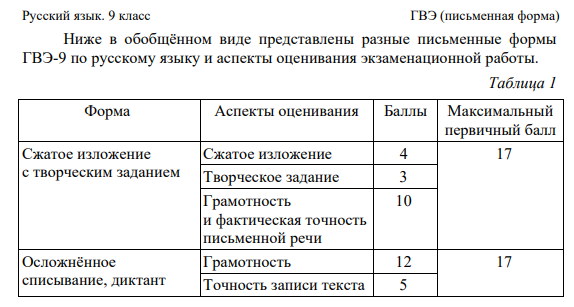 Текст для изложения выдаётся экзаменуемым для чтения и проведения подготовительной работы на 40 минут. Вместе с тем указанный текст читается организатором в аудитории дважды с интервалом между прочтениями текста 10 минут. В это время участники экзамена могут работать с листами бумаги для черновиков, выданными образовательной организацией, на базе которой организован ППЭ, выписывая ключевые слова, составляя план изложения (записывать под диктовку или переписывать текст изложения в листы бумаги для черновиков не разрешается). Участники экзамена, которые слушают / читают / одновременно читают и слушают текст для изложения, должны быть распределены в разные аудиторииЗАДАНИЕ 1  - 400 (образец ФИПИ 2024)ИзложениеПрослушайте и прочитайте текст. Напишите сжатое изложение по фрагменту произведения В.И. Качалова. Передайте главное содержание текста в объёме от 40 слов. Если в сжатом изложении менее 30 слов (в подсчёт слов включаются все слова, в том числе служебные), то такая работа считается невыполненной и оценивается 0 баллов. План текста 1. Представления рассказчика о Сергее Александровиче Есенине. 2. Джим приветствует Есенина. 3. Впечатления рассказчика от встречи с поэтом.До ранней весны 1925 года я никогда не встречался с Сергеем Александровичем Есениным, не видал даже его портретов. Почему-то представлялся он мне рослым, широкоплечим, широконосым. И знал о нём, о его личности очень немного, почти не имел общих знакомых. Но стихи его любил давно. Сразу полюбил, как только прочитал в каком-то журнале. И потом, во время моих гастролей по Европе и Америке, всегда возил с собой сборник его стихов. Такое у меня было чувство, как будто я возил с собой горсточку русской земли. «Приведём к вам сегодня Есенина», – объявили мне как-то знакомые. Часам к двенадцати ночи я после спектакля прихожу домой. Небольшая компания моих друзей и Есенин уже сидят у меня. Поднимаюсь по лестнице и слышу радостный лай Джима, той самой собаки, которой потом Есенин посвятил стихи. Джим радостно взвизгивал, стремительно высовывал голову из-под руки Есенина и лизал его лицо. Есенин встал и с трудом старался освободиться от Джима, но тот продолжал на него скакать и ещё несколько раз лизнул его в нос. «Да постой же, может быть, я не хочу с тобой целоваться. Что же ты всё время лезешь целоваться», – говорил Есенин и широко улыбался. Сразу запомнилась мне эта его по-детски лукавая улыбка. Меня поразила его молодость. Когда он молча и застенчиво подал мне руку, он показался мне почти мальчиком, юношей лет двадцати. Когда он заговорил, сразу показался старше. Пытливое, вдумчивое, честное выражение появилось на его лице.ЗАДАНИЕ 2 – 500  (образец ФИПИ 2024)Осложненное списываниеДайте аргументированный ответ на вопрос: Как характеризует человека его отношение к животным? Своё мнение аргументируйте, опираясь на читательский опыт или на знания и жизненные наблюдения. Продумайте композицию сочинения. Сочинение напишите в объёме от 70 слов. Если в сочинении менее 50 слов (в подсчёт слов включаются все слова, в том числе служебные), то такая работа считается невыполненной и оценивается 0 баллов. Если сочинение представляет собой пересказанный текст, то такая работа оценивается 0 баллов. Сочинение пишите чётко и разборчиво, соблюдая нормы речи.ГВЭ-9 в форме осложнённого списывания (500-е номера вариантов) Осложнённое списывание подразумевает переписывание участником экзамена исходного текста, в котором содержатся пропуски орфограмм, нераскрытые скобки и пропуски знаков препинания. Примерный объём исходного текста для осложнённого списывания составляет 120–130 слов. Текст, подбираемый для осложнённого списывания, должен быть адаптирован как с точки зрения содержания, так и с точки зрения языкового оформления. Примерное количество осложнений в тексте следующее: пропуск 8–12 разных буквенных орфограмм, 3–5 нераскрытых скобок, пропуск 6–8 знаков препинания на разные пунктуационные правила.Задание. Перепишите текст, раскрывая скобки, вставляя, где это необходимо, пропущенные буквы и знаки препинания.       Приятно встречать старых друзей в лесу. Но эти встречи к сож..лению случайны и мимолётны. Увид..шь (на)миг зверя или птицу, и вот уже нет их. И только редко если повезёт встреча..шь ты их (в)новь. Однажды я познакомился с дятлом. Шёл по тихой тропинк.. и (в)друг услыш..л стук. На засохш..й вершине сидел дятел и разбивал шишку. Пр..крываясь толстой соседней сосной я подкрался и, осторожно высунувшись, сфотографировал его. Дятел деловито стучал. Иногда он переворач..вал шишку отдыхал или переб..рал пёрышки на спине. На затылке у него было красное пятнышко. (С)(тех)пор прошло пять лет. И каждую осень я пр..ходил по тихой тропинк.. к сухой сосне и встречал на ней знакомого дятла. На сосне у него настоящая кузница и он разбивает на ней шишки. (По Н.И. Сладкову) РАБОТА 1  ГВЭ - 2024 русский язык 9 класс ВАРИАНТ 400Вариант 1Задание 1Прослушайте и прочитайте текст. Напишите сжатое изложение по фрагменту произведения Д. Е. Н. Пермитина . Передайте главное содержание текста в объёме от 40 слов и более. Если в сжатом изложении менее 30 слов (в подсчёт слов включаются все слова, в том числе служебные), то такая работа считается невыполненной и оценивается 0 баллов. План текста 1.Мать с детства научилась чувствовать весну, полюбила природу. 2. Мать в поле весной разглядела жаворонка.3. Мать с удовольствием наблюдала за птичкой.Мать родилась в сибирской деревне. Долгая тоскливая зима в переполненной народом, телятами и поросятами душной избе с детства заронила у нее любовь к весне. Породила жажду первой заметить, почувствовать хотя бы отдаленные ее признаки, изощряла ее слух и глаз слышать и видеть то, что не видят, не слышат другие. С детства большой радостью стали для нее родные леса, поля и все живое в них.Как-то ранней весной отец взял ее и меня на пашню, где он собирался засеять уже вспаханную десятину пшеницей. На меже он распряг лошадь и пустил ее на выпас. Из блеклой прошлогодней травы, из-под самых ног отца, взлетел жаворонок и, трепеща крылышками, точно по незримым ступеням поднялся в голубую высь. Отец, кажется, и не заметил жаворонка. Но мать!— Смотри! Смотри, Алеша! Чуть покрупней воробья, а большекрылый. Потому и трепетун неустанный.После ее слов я тоже отметил, что действительно у жаворонка крылья в сравнении с туловищем и длинны, и широки. И тогда же подивился ее зоркости.Много времени прошло с тех пор, но и сейчас я вижу поднятое ее лицо, ее глаза, всю ее восторженно-напряженную фигуру, когда она слушала переливчато-хрустальное урчание, несшееся из поднебесья.Солнце заливало голые, дымившиеся парком поля, а мать все стояла и слушала. Возможно, она уже и не видела самого певца, а только слышала радостный его голосок, чувствовала ту же радость в своем сердце. (По Д. Е. Н. Пермитину) 219 словЗадание 2Дайте аргументированный ответ на вопрос: Почему мама  — это особый человек? Своё мнение аргументируйте, опираясь на читательский опыт или на знания и жизненные наблюдения. Продумайте композицию сочинения. Сочинение напишите в объёме от 70 слов. Если в сочинении менее 50 слов (в подсчёт слов включаются все слова, в том числе служебные), то такая работа считается невыполненной и оценивается 0 баллов. Если сочинение представляет собой пересказанный текст, то такая работа оценивается 0 баллов. Сочинение пишите чётко и разборчиво, соблюдая нормы речи.Вариант 500ЗаданиеПерепишите текст, раскрывая скобки, вставляя, где это необходимо, пропущенные буквы и знаки препинания. Возвр..щаясь однажды д..мой,  я (не)чаянно забрёл в какую(то) (не)знаком..ю усадьбу. Со..нце уже пряталось и на цвеущ..й ржи ра(з/с)тянулись вечерние тени. Два ряда тесно посаженных ел..й стояли (в)плотную к дорожк.. образуя мрач..ную аллею.Я легко перелез через изгородь и пош..л по этой аллее. Ноги мои скользили по еловым иглам которые ковром покрывали землю. Было тихо темно и только на в..ршинах (кое)где др..жал яркий свет переливавш..йся в паутине.Затем я пов..рнул на дли(н/нн)ую липовую аллею. Прошлогодняя л..ства грус..но шелестела под ногами и между дерев..ями прятаись тени. В старом саду негромко пела иволга тоже, по-вид..мому, старенькая.Но вот и лип..вая аллея заканчивает..ся. Передо мною (не)ожиданно открылся вид на церк..вь с высокой колокольней. На колокольн.. горел крест, отражая со..нце, готовое спрятаться за горизонтом.______________Пояснение. Возвращаясь однажды домой, я нечаянно забрёл в какую-то незнакомую усадьбу. Солнце уже пряталось, и на цветущей ржи растянулись вечерние тени. Два ряда тесно посаженных елей стояли вплотную к дорожке, образуя мрачную аллею.Я легко перелез через изгородь и пошёл по этой аллее. Ноги мои скользили по еловым иглам, которые ковром покрывали землю. Было тихо, темно, и только на вершинах кое-где дрожал яркий свет, переливавшийся в паутине.Затем я повернул на длинную липовую аллею. Прошлогодняя листва грустно шелестела под ногами, и между деревьями прятались тени. В старом саду негромко пела иволга, тоже, по-видимому, старенькая.Но вот и липовая аллея заканчивается. Передо мною неожиданно открылся вид на церковь с высокой колокольней. На колокольне горел крест, отражая солнце, готовое спрятаться за горизонтом. (120 слов)РАБОТА 2ГВЭ - 2024 русский язык 9 класс ВАРИАНТ 400Вариант 1Задание 1Прослушайте и прочитайте текст. Напишите сжатое изложение по фрагменту произведения Д. А. Гранина. Передайте главное содержание текста в объёме от 40 слов и более. Если в сжатом изложении менее 30 слов (в подсчёт слов включаются все слова, в том числе служебные), то такая работа считается невыполненной и оценивается 0 баллов. План текста 1.Как пострадал человек после неудачного падения?3. Почему никто не предложил помощь?4.Что делать, чтобы люди не забывали  о милосердии? В прошлом году со мной приключилась беда. Шел по улице, поскользнулся и упал... Упал неудачно, хуже и некуда: сломал себе нос, рука выскочила в плече, повисла плетью. С большим трудом поднялся, забрел в ближайший подъезд, пытался платком унять кровь. Куда там, я чувствовал, что держусь шоковым состоянием, боль накатывает все сильнее и надо быстро что-то сделать. И говорить-то не могу  — рот разбит.Решил повернуть назад, домой. Я шел по улице, думаю, что не шатаясь. Хорошо помню этот путь метров примерно четыреста. Народу на улице было много. Хоть бы кто на этом пути подошел ко мне, спросил, что со мной, не нужно ли помочь. Позже я раздумывал над этой историей. Могли ли люди принять меня за пьяного? Вроде бы нет, вряд ли и производил такое впечатление. Но даже если и принимали за пьяного  — они же видели, что я весь в крови, что-то случилось  — упал, ударили,  — почему же не помогли, не спросили хотя бы, в чем дело? Значит, пройти мимо, не ввязываться, не тратить времени, сил … стало чувством привычным?Я не знаю рецептов для проявления необходимого всем нам взаимопонимания, но уверен, что только из общего нашего понимания проблемы могут возникнуть какие-то конкретные выходы. Один человек  — я, например,  — может только бить в этот колокол тревоги и просить всех проникнуться ею и подумать, что же сделать, чтобы милосердие согревало нашу жизнь. 218 слов(По Д. А. Гранину. Из очерка «О милосердии»)Задание 2Дайте аргументированный ответ на вопрос: Какого человека можно назвать добрым?Своё мнение аргументируйте, опираясь на читательский опыт или на знания и жизненные наблюдения. Продумайте композицию сочинения. Сочинение напишите в объёме от 70 слов. Если в сочинении менее 50 слов (в подсчёт слов включаются все слова, в том числе служебные), то такая работа считается невыполненной и оценивается 0 баллов. Если сочинение представляет собой пересказанный текст, то такая работа оценивается 0 баллов. Сочинение пишите чётко и разборчиво, соблюдая нормы речи.Вариант 500Задание.Перепишите текст, раскрывая скобки, вставляя, где это необходимо, пропущенные буквы и знаки препинания. До бл..жайшей д..ревни ост..валось ещё несколько километров, а большая темно(лиловая) туча, взявшаяся неизвес..но откуда быстро двигалась к нам. Солнце, ещё не скрытое облаками ярко осв..щает её мрачную фигуру и серые пол..сы идущие от неё до самого горизонта. Изредка вдалеке в(з/с)пыхивает молния и слышит..ся слабый гул постепенно усиливающийся прибл..жающийся и переходящий в прерывистые раскаты обнимающие весь неб..склон.Испуганные лошади раздувают ноздри принюхиваются к свеж..му воздуху. Но вот ближние обл..ка закрывает солнце. Оно в последний раз несмело выглядывает освещает мрачную стор..ну горизонта и скрывается. Вся окрес..ность  изменяется и принимает т..инственный вид.Осл..пляя в(з/с)пыхивает молния. Неожида(н,нн)о над нашими головами раздаётся величественный гул приближающ..йся гр..зы. Он, поднимаясь  всё выше, и выше постепенно усиливается и потом переходит в оглушительный треск, невольно з..ставляя трепетать и (з/с)держивать дыхание.Пояснение. До ближайшей деревни оставалось ещё несколько километров, а большая темно-лиловая туча, взявшаяся неизвестно откуда, быстро двигалась к нам. Солнце, ещё не скрытое облаками, ярко освещает её мрачную фигуру и серые полосы, идущие от неё до самого горизонта. Изредка вдалеке вспыхивает молния и слышится слабый гул, постепенно усиливающийся, приближающийся и переходящий в прерывистые раскаты, обнимающие весь небосклон.Испуганные лошади раздувают ноздри, принюхиваются к свежему воздуху. Но вот ближние облака закрывают солнце. Оно в последний раз несмело выглядывает, освещает мрачную сторону горизонта и скрывается. Вся окрестность  изменяется и принимает таинственный вид.Ослепляя, вспыхивает молния. Неожиданно над нашими головами раздаётся величественный гул приближающейся грозы. Он, поднимаясь всё выше и выше, постепенно усиливается и потом переходит в оглушительный треск, невольно заставляя трепетать и сдерживать дыхание.)РАБОТА 3  ГВЭ - 2024 русский язык 9 класс ВАРИАНТ 400Вариант 1Задание 1Прослушайте и прочитайте текст. Напишите сжатое изложение по фрагменту произведения А. В. Талонова. Передайте главное содержание текста в объёме от 40 слов и более. Если в сжатом изложении менее 30 слов (в подсчёт слов включаются все слова, в том числе служебные), то такая работа считается невыполненной и оценивается 0 баллов. План текста 1.Как Каштанка оказалась у дрессировщика Дурова?3. Как Каштанку обижали, пока ее не выкупил дрессировщик?4.В чем тайна обаяния собак?  «Каштанка была молоденькая рыжая собачка, которой пришлось быть первой из дрессированных мною собак,  — вспоминает В. Л. Дуров.  — До того как она попала ко мне, ее хозяин был бедный столяр. Каштанка заблудилась, потеряла хозяина и попала ко мне на выучку. Ее история послужила поводом для знаменитого рассказа А. П. Чехова «Каштанка», написанного автором с моих слов».Забитая, вечно голодная собака, которой в доме столяра вместо еды давали нюхать табак или, того хуже, мучили таким «фокусом»  — предлагали кусочек мяса, привязанный к веревке, а когда она глотала приманку, то ее вытаскивали из желудка обратно, тем не менее возвращается к своему хозяину. Так велика преданность Каштанки, она заставляет забыть все обиды и глумления над собой. Сила ее верной любви побеждает страх новых мучений.Молодой циркач, в то время сам изрядно бедствовавший, все-таки избавил Каштанку от дальнейших страданий, выкупив ее у жестокого хозяина. Обученная разным фокусам, она долго выступала с Владимиром Дуровым на арене.Впоследствии он дрессировал немало других собак. Среди них были и породистые, и простые дворняжки, большие и маленькие, различные по характеру и способностям, привлекательные и не блиставшие красотой, однако все они становились ему близки и дороги.В чем тайна их обаяния? В необычайном уме? В глубоком чувстве привязанности?  — спрашивал себя Дуров и отвечал: нет, не только в этом! Как талантливо они стремятся постичь человеческое, приблизиться к человеку своим сердцем и разумом, как щедро и бескорыстно доверяют ему свою обидно короткую жизнь. Собака знает, что ее хозяин  — Человек, и нигде нет такого четкого определения этого слова, как в ее прекрасной душе. 248 слов(А. В. Талонов. Братья Дуровы)Задание 2Дайте аргументированный ответ на вопрос: Как, по вашему мнению, может характеризовать человека его отношение к животным? Своё мнение аргументируйте, опираясь на читательский опыт или на знания и жизненные наблюдения. Продумайте композицию сочинения. Сочинение напишите в объёме от 70 слов. Если в сочинении менее 50 слов (в подсчёт слов включаются все слова, в том числе служебные), то такая работа считается невыполненной и оценивается 0 баллов. Если сочинение представляет собой пересказанный текст, то такая работа оценивается 0 баллов. Сочинение пишите чётко и разборчиво, соблюдая нормы речи.Вариант 500ЗаданиеПерепишите текст, раскрывая скобки, вставляя, где это необходимо, пропущенные буквы и знаки препинания. На нашей р..ке есть укромные места, к которым трудно пробрат..ся. Там нельзя (не) почу..ствовать себя в мире отгороженном от остального з..много пространства.У черёмух выросли до своей величины будущие ягоды. Теперь они гла(д/т)кие жёсткие как(будто) вырезаны из зелёной кости и отполированы. Листья ракиты повёрнуты то своей ярко(зелёной) то матовой ст..роной отчего вся крона кажется светлой. У кромк.. воды растут наклоняясь в сторону тра́вы. Тут и крапива тут и высоченные зонтичные.Укр..шает наш мирок высокое растение с белыми цветами. Каждый цветок очень мал, но собрались цветы на стебле в бе(з/с)численном множестве и образуют пышную, слегка ж..лтоватую шапку растения. А так как его стебли (н..)когда (не)р..стут поодиночки, то пышные шапки сливаются, и вот уже белое обл..ко дремлет среди неподвижной травы.Пояснение. На нашей реке есть укромные места, к которым трудно пробраться. Там нельзя не почувствовать себя в мире, отгороженном от остального земного пространства.У черёмух выросли до своей величины будущие ягоды. Теперь они гладкие, жёсткие, как будто вырезаны из зелёной кости и отполированы. Листья ракиты повёрнуты то своей ярко-зелёной, то матовой стороной, отчего вся крона кажется светлой. У кромки воды растут, наклоняясь в сторону, тра́вы. Тут и крапива, тут и высоченные зонтичные.Украшает наш мирок высокое растение с белыми цветами. Каждый цветок очень мал, но собрались цветы на стебле в бесчисленном множестве и образуют пышную, слегка желтоватую шапку растения. А так как его стебли никогда не растут поодиночке, то пышные шапки сливаются, и вот уже белое облако дремлет среди неподвижной травы.(По В. А. Солоухину)РАБОТА 4  ГВЭ - 2024 русский язык 9 класс ВАРИАНТ 400Вариант 1Задание 1Прослушайте и прочитайте текст. Напишите сжатое изложение по фрагменту произведения Н.Клейнос. Передайте главное содержание текста в объёме от 40 слов и более. Если в сжатом изложении менее 30 слов (в подсчёт слов включаются все слова, в том числе служебные), то такая работа считается невыполненной и оценивается 0 баллов. План текста 1.Гибель отца и мамы  2. Встреча  со знаменосцем  Андреем Ивановичем на фронте.3. Знамя не должно падать. 4. Знамя Победы - символ мужества народа.Когда началась война, мне было 13 лет, я был обычным городским подростком. Папу сразу же призвали на фронт. Мама начала работать на заводе в две смены, а я продолжал ходить в школу, мечтая о боевых подвигах. Через полгода, в марте 1942 года, к нам пришла похоронка на отца. После этого мама перестала улыбаться, а в ее лицо врезались морщины. Как-то днем, когда я ходил за продуктами, на наш дом упала бомба. Погибло восемнадцать человек. Среди них и моя мама. Тогда я просто побежал, не зная куда. Потом шел, сколько мог. Ничего не соображал, был как в забытье. Ел, что попало, спал, где придется. Очнулся в незнакомой местности, как оказалось позже, рядом с линией фронта. Там и подобрал меня Андрей Иванович, полковой знаменоносец.Он сразу отнесся ко мне как к сыну. Почти всю войну я прошел рядом с Андреем Ивановичем и рядом с этим знаменем. Этот бой за небольшую деревеньку отчетливо врезался мне в память. Выстрелы, пулеметные очереди, взрывы. Все наши кричат «Ура», бегут. Впереди Андрей Иванович с развевающимся на ветру ярко красным полотнищем. Тут он падает, знамя плавно опускается на землю и все вокруг как бы приостанавливается. Я не выдержал, выскочил из окопа, подхватил флаг и рванул вперед. Знамя, символ воинской чести, не должно падать, пока кто-то еще жив.Дядя Андрей тогда погиб. А вот этот флаг пропитан его кровью.В 1945 году над рейхстагом Берлина развевалось такое же знамя. Это Знамя Победы, символ боевого мужества нашей армии, всего народа229 слов(По Н. Клейнос)Задание 2Дайте аргументированный ответ на вопрос: Что такое подвиг? Своё мнение аргументируйте, опираясь на читательский опыт или на знания и жизненные наблюдения. Продумайте композицию сочинения. Сочинение напишите в объёме от 70 слов. Если в сочинении менее 50 слов (в подсчёт слов включаются все слова, в том числе служебные), то такая работа считается невыполненной и оценивается 0 баллов. Если сочинение представляет собой пересказанный текст, то такая работа оценивается 0 баллов. Сочинение пишите чётко и разборчиво, соблюдая нормы речи.Вариант 500ЗаданиеПерепишите текст, раскрывая скобки, вставляя, где это необходимо, пропущенные буквы и знаки препинания. Дальше идут степные места. Уд..вительный вид открывается с горы. Круглые ни(з/с)кие х..лмы ра(з/с)паханные и засеянные (до)верху разбегают..ся широкими волнами. Заросшие кустами овраги в..ются между ними. От деревн.. в разные стороны зигзагами бегут к (не)большим рощам у(з/с)кие дорожки.Холмы всё мельче и мельче деревьев почти не видно. Вот (не)ожида(н,нн)о открывает..ся бе(з/с)граничная (не)обозримая степь!А в зимний день (з/с)десь можно ходить по высоким сугробам за зайцами дышать морозным острым воздухом (не)вольно щурит..ся от осл..пительного мелкого сверкания мягкого снега любуясь(3) зелёным цветом неба над красноватым лесом!А в первые весе(н,нн)ие дни, когда кругом всё бл..стит, сквозь тяж..лый пар талого снега уже пахн..т согретой землёй. На проталинах доверчиво поют жаворонки с весёлым шумом и рёвом из оврага в овраг клубят..ся потоки.Пояснение. Дальше идут степные места. Удивительный вид открывается с горы. Круглые, низкие холмы, распаханные и засеянные доверху, разбегаются(2) широкими волнами. Заросшие кустами овраги вьются между ними. От деревни в разные стороны зигзагами бегут к небольшим рощам узкие дорожки.(4)Холмы всё мельче и мельче, деревьев почти не видно. Вот неожиданно открывается безграничная, необозримая степь!А в зимний день здесь можно ходить по высоким сугробам за зайцами, дышать морозным острым воздухом, невольно щуриться от ослепительного мелкого сверкания мягкого снега, любуясь(3) зелёным цветом неба над красноватым лесом!А в первые весенние дни, когда кругом всё блестит, сквозь тяжёлый пар талого снега уже пахнет согретой землёй. На проталинах доверчиво поют жаворонки, с весёлым шумом и рёвом из оврага в овраг клубятся потоки.(По И. С. Тургеневу)РАБОТА 5  ГВЭ - 2024 русский язык 9 класс ВАРИАНТ 400Вариант 1Задание 1Прослушайте и прочитайте текст. Напишите сжатое изложение по фрагменту произведения о Людмиле Тибряевой. Передайте главное содержание текста в объёме от 40 слов и более. Если в сжатом изложении менее 30 слов (в подсчёт слов включаются все слова, в том числе служебные), то такая работа считается невыполненной и оценивается 0 баллов. План текста 1. Как  Людмила Тибря́ева поступила на факультет судовождения.2. Трудный профессиональный путь женщины-капитана.3. Спасенные рыбаки.4. Пример для подражания.Людмила Тибря́ева с детства мечтала стать капитаном дальнего плавания: книги Александра Грина и Жюля Верна о моряках поразили воображение девочки. В мореходное училище её не приняли, посоветовали сначала поработать в море, а потом пробовать поступить в училище. Людмила не сдалась  — она поступила матросом на ледокол, приобрела опыт работы. В итоге она добилась своего и поступила в училище на факультет судовожде́ния. Её приняли «в виде исключения».Людмила Анатольевна долгое время ходила на кораблях в Арктике. Прошла путь от матроса до капитана дальнего плавания. Женщин на кораблях не жалуют, и Людмиле пришлось преодолеть настороженное отношение к ней моряков, доказать свой профессионализм. Она стала первой в мире женщиной-капитаном, водившей корабли в арктических водах. Ей было присвоено звание «Почётный полярник». В возрасте 56 лет Тибряева взошла на капитанский мостик огромных крупнотонна́жных кораблей. Суда под командованием Людмилы Анатольевны перевозили грузы по всему миру.В сентябре 2003 года Тибряева вела свой корабль в Средиземном море, когда заметила рыболовный катер, подающий сигналы бедствия. Людмила Анатольевна подняла на борт своего судна незадачливых рыбаков, их катер и доставила спасённых на берег.Тибряева до сих пор служит примером для многих женщин, которые стремятся преодолеть все трудности и стать капитанами дальнего плавания.191 словоЗадание 2Дайте аргументированный ответ на вопрос: Какого человека можно назвать целеустремлённым?Своё мнение аргументируйте, опираясь на читательский опыт или на знания и жизненные наблюдения. Продумайте композицию сочинения. Сочинение напишите в объёме от 70 слов. Если в сочинении менее 50 слов (в подсчёт слов включаются все слова, в том числе служебные), то такая работа считается невыполненной и оценивается 0 баллов. Если сочинение представляет собой пересказанный текст, то такая работа оценивается 0 баллов. Сочинение пишите чётко и разборчиво, соблюдая нормы речи.Вариант 500ЗаданиеПерепишите текст, раскрывая скобки, вставляя, где это необходимо, пропущенные буквы и знаки препинания. Ст..ит осе(н,нн)ий день. Везде в тёпл..м воздух.. разливается мя(г/х)кая розоватая дымка. Жёлтые лист..я весело мелькают мимо стен домов на у(з/с)кой улиц.  В этом тихом уголке утопают в шуршащих ворохах осе(н,нн)его зол..та колёса машин грус..но стоящих в долгом одиночестве (в)доль обочин. Буро(ж..лтые) листья лежат на крыл..ях на радиаторах собирают..ся кучками на ветровых стёклах закрывая обзор. Ш..рох сухих листьев под ногами напомина..т звук морского прибоя.Я иду слушая хруст под ногами. До чего хорошо ощущение этого тихого дня как хороша поз..няя солнечная осень. Её ветерок её запах её листья на тротуарах и машинах её тепло и её горная свежесть. Никогда, кажется, я вот так (н..) замечал, как добра природа в своём обн..влении и утратах. Всё естественно, волшебно прекрасно!Пояснение. Стоит осенний день. Везде в тёплом воздухе разливается мягкая розоватая дымка. Жёлтые листья весело мелькают мимо стен домов на узкой улице.  В этом тихом уголке утопают в шуршащих ворохах осеннего золота колёса машин, грустно стоящих в долгом одиночестве вдоль обочин. Буро-жёлтые листья лежат на крыльях, на радиаторах, собираются  кучками на ветровых стёклах, закрывая обзор. Шорох сухих листьев под ногами напоминает звук морского прибоя.Я иду, слушая хруст под ногами. До чего хорошо ощущение этого тихого дня, как хороша поздняя солнечная осень. Её ветерок, её запах, её листья на тротуарах и машинах, её тепло и её горная свежесть. Никогда, кажется, я вот так не замечал, как добра природа в своём обновлении и утратах. Всё естественно, волшебно, прекрасно! РАБОТА 6  ГВЭ - 2024 русский язык 9 класс 	ВАРИАНТ 400Вариант 1Задание 1Прослушайте и прочитайте текст. Напишите сжатое изложение по фрагменту произведения Н. И. Сладкова.Передайте главное содержание текста в объёме от 40 слов и более. Если в сжатом изложении менее 30 слов (в подсчёт слов включаются все слова, в том числе служебные), то такая работа считается невыполненной и оценивается 0 баллов.План текста 1. Почему природа увлекает меня все больше?2. За что я люблю природу?3. Почему я волнуюсь за природу?4.Почему нужно беречь природу?Сколько бы я ни встречался со своими читателями-ребятами, непременно кто-нибудь да спросит: почему я пишу о природе? Действительно, почему? Вот мне уже пятьдесят лет, а я не только не собираюсь писать о чём-то ином, а, наоборот, природа, обитатели лесов, степей, пустынь, гор увлекают меня всё больше и больше. Первая, и главная, причина, почему я пишу о природе, это, конечно, потому, что я её очень люблю. А люблю я её за красоту, за загадки, которые она нам загадывает, за мудрость её, за её бесконечное разнообразие.Писать можно и о том, что тебя очень волнует. А волнует меня то, что мы, люди, не научились ещё прекрасную и благодатную нашу природу уважать и беречь. А если мы не будем природу уважать и беречь, то можем остаться у разбитого корыта.Люди не могут жить без чистого воздуха, чистой воды, свежей зелени, солнечных лучей, даже без общения со зверьками и птицами. Именно поэтому люди устраивают зоопарки, ботанические сады, держат птиц, зверушек, рыб, ящериц у себя дома и проводят с пользой и удовольствием долгие часы, наблюдая за своими любимцами.Это наши земляки, мы вместе с ними живём на Земле. И пока что никому не известно, есть ли ещё где-либо в огромной Вселенной жизнь. Как же не интересоваться существами, которых нигде больше нет? Как же их не беречь, не охранять.213 слов(по Н.И.Сладкову)Задание 2 Дайте аргументированный ответ на вопрос: Какого человека можно назвать целеустремлённым?Своё мнение аргументируйте, опираясь на читательский опыт или на знания и жизненные наблюдения. Продумайте композицию сочинения. Сочинение напишите в объёме от 70 слов. Если в сочинении менее 50 слов (в подсчёт слов включаются все слова, в том числе служебные), то такая работа считается невыполненной и оценивается 0 баллов. Если сочинение представляет собой пересказанный текст, то такая работа оценивается 0 баллов. Сочинение пишите чётко и разборчиво, соблюдая нормы речи.Вариант 500ЗаданиеПерепишите текст, раскрывая скобки, вставляя, где это необходимо, пропущенные буквы и знаки препинания. Раннее лето п..ра цв..тения одуванчиков. Я снова иду на любимую поляну находящуюся (не)далеко от дома. Эта поляна полностью з..брызгана ярко(ж..лтыми) пятнами ра(з/с)пустившихся одуванчиков. В воздух.. л..тают параш..тики оторвавшиеся от слишком рано о(д/т)цветших солнечных красавцев. И всё(же) наиболее красивы одуванчики не успевшие еще превратит..ся в пуш..стые шары.Моё вн..мание привлекают (не)только цветы. Уди вительное над г..ловой небо. Ра(з/с)меренно плывущие по нему обл..ка кажет..ся з..вут в дорогу приглашают в уд..вительное путешествие в мир природы. Я соединяю взглядом голубое небо и ж..лтое море одуванчиков и попадаю в сказку. Совсем (по)другому см..трю я теперь и на природу и на мир и на себя.Мысленно рисуя для себя место покоя я слышу в нём только ш..рох травы и ш..пот обл..ков. Таким мир..м невозможно (н..)наслаждат..ся.Пояснение. Раннее лето  — пора цветения одуванчиков. Я снова  иду на любимую поляну, находящуюся недалеко от дома. Эта поляна полностью забрызгана ярко-жёлтыми пятнами распустившихся одуванчиков. В воздухе летают парашютики, оторвавшиеся от слишком рано отцветших солнечных красавцев. И всё же наиболее красивы одуванчики, не успевшие  еще превратиться в пушистые шары.Моё внимание привлекают не только цветы. Удивительное над головой небо. Размеренно плывущие по нему облака, кажется, зовут в дорогу, приглашают в удивительное путешествие в мир природы. Я соединяю взглядом голубое небо и жёлтое море одуванчиков и попадаю в сказку. Совсем по-другому смотрю я теперь и на природу, и на мир, и на себя.Мысленно рисуя  для себя место покоя, я слышу в нём только шорох травы и шёпот облаков. Таким миром невозможно не наслаждаться. (М. Голивец)РАБОТА 7  ГВЭ - 2024 русский язык 9 класс 	ВАРИАНТ 400Вариант 1Задание 1Прослушайте и прочитайте текст. Напишите сжатое изложение по фрагменту произведения А.Гессен.Передайте главное содержание текста в объёме от 40 слов и более. Если в сжатом изложении менее 30 слов (в подсчёт слов включаются все слова, в том числе служебные), то такая работа считается невыполненной и оценивается 0 баллов.План текста 1. Как в детстве Пушкин в читал книги?2.Какие книги Пушкин прочитал в 9-11 лет («Илиада» и «Одиссея»)?3. О чем Пушкин писал друзьям из ссылки в Михайловское?4.Как Пушкин относился к книгам, 5.С кем Пушкин простился перед смертью?Книги Пушкин любил с детства. По словам его младшего брата, он, ещё будучи мальчиком, проводил бессонные ночи, тайком забираясь в кабинет отца. И без разбора «пожирал» все книги, попадавшиеся ему под руку.Обладая необыкновенной памятью, Пушкин уже на одиннадцатом году великолепно знал французскую литературу. Девяти лет он читал «Илиаду» и «Одиссею». Своей начитанностью мальчик впоследствии поразил своих лицейских товарищей.Большую любовь к книге Пушкин сохранил до конца своих дней. Находясь в изгнании, поэт часто обращался к друзьям с просьбой прислать ему ту или иную книгу. Почти с каждой почтой он получал книжные посылки. Его библиотека в Михайловском была очень обширна и, по словам первого биографа Пушкина, росла по часам».Уезжая в путешествия, Пушкин всегда брал с собой книгу. К книгам поэт относился очень бережно. В одном из писем с дороги поэт писал, что он очень сердит и расстроен, так как книги, взятые им в дорогу, в сундуке перебились и перетерлись.После дуэли Пушкин лежал в кабинете, окруженный книгами своей библиотеки. Рядом с кабинетом, в гостиной, собрались его близкие друзья. С ними поэт трогательно и взволнованно простился. Состояние его ухудшилось. Он попросил привести детей и простился с ними. Потом он окинул угасавшим взглядом книжные полки и тихо промолвил: «Прощайте, друзья!»199 слов(По А. Гессену)Задание 2 Дайте аргументированный ответ на вопрос: Какую роль в жизни человека играют книги? Своё мнение аргументируйте, опираясь на читательский опыт или на знания и жизненные наблюдения. Продумайте композицию сочинения. Сочинение напишите в объёме от 70 слов. Если в сочинении менее 50 слов (в подсчёт слов включаются все слова, в том числе служебные), то такая работа считается невыполненной и оценивается 0 баллов. Если сочинение представляет собой пересказанный текст, то такая работа оценивается 0 баллов. Сочинение пишите чётко и разборчиво, соблюдая нормы речи.Вариант 500ЗаданиеПерепишите текст, раскрывая скобки, вставляя, где это необходимо, пропущенные буквы и знаки препинания. Я зачарованно брожу по со(н,нн)ым улочкам старинного города Свияжска. Как много (з/с)десь кирпичных старых домов, (кое)как приспособленных под современное жильё. Всё г..ворит о времени: и гн..лые двери и кривые от старости рамы и скособоченные крылечки.Под стенами Успенского монастыря есть откос, с которого хорошо виден бе(з/с)крайний волжский простор с разбросанными рядами голубоватых остр..вов. Я знаю что где(то) там находит..ся устье впадающей в Волгу Свияги давшей имя этому чудо - городку.Давным - давно доро(ж/ш)ку под стенами монастыря вымостили плитами усадили окультуренными деревцами. Падаю в ковыли (не)далеко от дерев..ев, причудливо сплетённых ств..лами, под гол..ву кладу рю(г/к)зачок.Небо над головой свежо голубеет, как в ветреном марте. Ближе к западному краю к его ясной лазур.. примешивает..ся трудноуловимая жемчужная нить. Я долго лежу под этим небом, наслаждаясь свободой.Пояснение. Я зачарованно брожу по сонным улочкам старинного города Свияжска. Как много здесь кирпичных старых домов, кое-как приспособленных под современное жильё. Всё говорит о времени: и гнилые двери, и кривые от старости рамы, и скособоченные крылечки.Под стенами Успенского монастыря есть откос, с которого хорошо виден бескрайний волжский простор с разбросанными рядами голубоватых островов. Я знаю, что где-то там находится устье впадающей в Волгу Свияги, давшей имя этому чудо-городку.Давным-давно дорожку под стенами монастыря вымостили плитами, усадили окультуренными деревцами. Падаю в ковыли недалеко от деревьев, причудливо сплетённых стволами, под голову кладу рюкзачок.Небо над головой свежо голубеет, как в ветреном марте. Ближе к западному краю к его ясной лазури примешивается трудноуловимая жемчужная нить. Я долго лежу под этим небом, наслаждаясь свободой.  (122 слова)